от 17.02.2023 № 94-п«Об утверждении бюджетного прогноза Палехского городского поселения на долгосрочный период до 2028 года»В соответствии со статьей 170.1 Бюджетного кодекса Российской Федерации, постановлением администрации Палехского муниципального района от 02.09.2020 № 438-п «Об утверждении Порядка разработки и утверждения бюджетного прогноза Палехского городского поселения на долгосрочный период», администрация Палехского муниципального района постановляет:Утвердить бюджетный прогноз Палехского городского поселения на долгосрочный период до 2028 года согласно приложению. 2.	Контроль, за исполнением настоящего постановления возложить на начальника финансового отдела администрации Палехского муниципального района.Глава Палехскогомуниципального района						   И.В. СтаркинПриложение к постановлениюадминистрации Палехскогомуниципального районаот __________ 2023 № _____Бюджетный прогноз Палехского городского поселения на долгосрочный период до 2028 годаЦелью разработки бюджетного прогноза является оценка долгосрочной динамики бюджетных параметров, позволяющая путем выработки и реализации соответствующих решений в сфере налоговой, бюджетной и долговой политики обеспечить необходимый уровень сбалансированности бюджета городского поселения и достижение стратегических целей социально-экономического развития Палехского городского поселения.Цели и задачи долгосрочной бюджетной и налоговой политики.В долгосрочной перспективе будет продолжена реализация основных целей и задач бюджетной и налоговой политики, предусмотренных в предыдущие годы.Основной целью бюджетной политики в долгосрочном периоде является создание условий для преодоления сложной финансовой ситуации путем увеличения доходов и оптимизации бюджетных расходов, взвешенного стратегического планирования, предусматривающего аккумулирование финансовых ресурсов на приоритетных целях и задачах социально-экономического развития Палехского городского поселения.Налоговая политика Палехского городского поселения в области доходов в условиях сложившейся экономической ситуации с ограниченными бюджетными ресурсами и замедлением темпов роста доходов будет нацелена на обеспечение наполняемости доходной части бюджета городского поселения.В прогнозируемом периоде необходимо будет сосредоточить усилия на решении следующих основных задач:-проведение взвешенной политики в области предоставления налоговых льгот по местным налогам в бюджет городского поселения.С этой целью необходимо сохранить практику инвентаризации действующих налоговых льгот по местным налогам и оценки их эффективности:-осуществление мониторинга законодательства Российской Федерации о налогах и сборах с целью приведения в соответствие с ним муниципальных правовых актов городского поселения.В случае внесения изменений в законодательство Российской Федерации о налогах и сборах, связанное с местными налогами, обеспечить своевременную подготовку и принятие соответствующих решений Совета Палехского городского поселения:-повышение взаимодействия работы с администраторами доходов в целях обеспечения качественного прогнозирования доходов бюджета и выполнения в полном объеме годовых назначений бюджета городского поселения;-организация информационной кампании, направленной на побуждение налогоплательщиков к исполнению налоговых обязательств;-продолжение работы по укреплению доходной базы бюджета городского поселения за счет наращивания стабильных доходных источников и мобилизации в бюджет городского поселения имеющихся резервов.Основной целью бюджетной политики в долгосрочном периоде выступает обеспечение сбалансированности и устойчивости бюджета городского поселения.Для достижения данной цели необходимо решение следующих задач:-обеспечение необходимого уровня бюджета городского поселения;-повышение эффективности расходов бюджета городского поселения;-принятие мер по недопущению образования муниципального долга;-недопущения образования кредиторской задолженности.Бюджетная политика Палехского городского поселения в сфере расходов в первую очередь будет ориентирована на обеспечение в рамках законодательно установленных полномочий:1)	концентрации финансовых ресурсов на приоритетных направлениях расходования бюджетных средств, определенных муниципальными программами Палехского городского поселения;2)	равного доступа населения к социальным услугам в сфере образования, социальной защиты, культуры и спорта, повышения качества предоставляемых услуг;3)	достижения целевых показателей, утвержденных муниципальными программами Палехского городского поселения, планами мероприятий («дорожными картами») по развитию соответствующих отраслей, в том числе по поэтапному повышению заработной платы отдельных категорий работников муниципальных учреждений Палехского городского поселения.Основные итоги исполнения бюджета Палехского городского поселения за 2022 год, условия формирования бюджетного прогноза Палехского городского поселения на период до 2028 года.Реализация бюджетной и налоговой политики в предшествующем периоде в Палехском городском поселении происходила в условиях нестабильной экономической ситуации и была направлена главным образом на преодолении последствий, связанных с внешними санкциям и распространением коронавирусной инфекции, а также на выполнение комплекса мер, направленных на увеличение поступлений налоговых и неналоговых доходов, повышение качества бюджетного планирования и исполнения бюджета Палехского городского поселения.Успешному решению поставленных задач способствовала реализация плана мероприятий по увеличению налоговых и неналоговых доходов, оптимизации расходов, не допущения образования кредиторской задолженности и совершенствованию долговой политики Палехского городского поселения на 2014-2019 годы, утвержденного распоряжением администрации Палехского муниципального района 26.03.2014 № 79-р (в действующей редакции). Исполнение бюджета Палехскогогородского поселения в 2022 году(тыс. рублей)Доходы бюджета Палехского городского поселения за 2022 год исполнены в объеме 61,4 млн. рублей или 102,9 % к годовым бюджетным назначениям. В структуре доходов бюджета Палехского городского поселения и за 2022 год большую часть составили налоговые и неналоговые доходы, превысив долю безвозмездных поступлений.Объем налоговых и неналоговых доходов бюджета Палехского городского поселения за 2022 год был запланирован в сумме 35,4 млн. рублей. Фактическое поступление налоговых и неналоговых доходов сложилось в объеме 38,4 млн. рублей, что составляет 108,3 %. В бюджете Палехского городского поселения налоговые доходы за 2022 год составили 36,2 млн. рублей. По сравнению с 2021 годом налоговые доходы увеличились на 21,4 % или на 6,4 млн. рублей.Неналоговые доходы за 2022 год составили 2,2 млн. рублей. По сравнению с 2021 годом неналоговые доходы увеличились на 0,9 млн. рублей.Наибольший удельный вес в налоговых и неналоговых доходах бюджета Палехского городского поселения составляют налоговые доходы 36,2 млн. рублей или 94,2 %, неналоговые доходы составляют 5,8 % или 2,2 млн. рублей.Безвозмездные поступления в бюджете Палехского городского поселения за 2022 год сложились в объеме 23,0 млн. рублей или 94,9 % к уточненным годовым назначениям, и уменьшились по сравнению с показателями 2021 года на 10,0 млн. рублей.Налоговые и неналоговые доходы спрогнозированы в соответствии с Бюджетным кодексом Российской Федерации, на основе отдельных показателей прогноза социально-экономического развития Палехского городского поселения на долгосрочный период до 2028 года. При расчете объема доходов учитывалось налоговое законодательство, действующее на момент формирования бюджета, а также принятые федеральные и региональные законы, предусматривающие внесение изменений и дополнений.Основным доходным источником, как и в прошлые годы, остается налог на доходы физических лиц. В основу расчета поступления налога на доходы физических лиц принят показатель прогнозируемого объема фонда заработной платы. Поступления в бюджет Палехского городского поселения акцизов на нефтепродукты сформированы на основе данных Управления Федерального казначейства по Ивановской области, которые будут являться одним из источников формирования дорожного фонда Палехского городского поселения. К 2028 году поступление акцизов на нефтепродукты прогнозируется на уровне 2025 года.Доходы от использования имущества, находящегося в муниципальной собственности прогнозируются на 2023 год в сумме 590,0 тыс. рублей, поступлений к 2028 году планируются на уровне 2025 года.Доходы бюджета Палехского городского поселения от оказания платных услуг и компенсации затрат государства будут формироваться за счет поступлений платы за услуги, оказываемые муниципальными казенными учреждениями, а также от возмещения в рамках договорных обязательств, коммунальных услуг и расходов за места общего пользования. Поступления за период с 2023 по 2028 годы увеличатся с 605,0 тыс. рублей до 900,0 тыс. рублей или с ростом 48,8%.Доходы от продажи материальных и нематериальных активов прогнозируются к 2028 году на уровне 2025 года.Расходы в 2023-2028 годах были сформированы исходя из ограниченности финансовых возможностей бюджета городского поселения, необходимости финансирования первоочередных расходов и перераспределения бюджетных ассигнований, между мероприятиями муниципальных программ Палехского городского поселения исходя из приоритетности.Положительная динамика доходов, повышение финансовой дисциплины и качества бюджетного процесса позволили закончить 2022 год с профицитом бюджета 1343,6 тыс. рублей.Расходная часть бюджета Палехского городского поселения за 2022 год исполнена в объеме 60,1 млн. рублей или 97,5 % от утвержденных бюджетных назначений, с уменьшением по сравнению с показателями 2021 года на 5,2 млн. рублей или на 8,0 %.В отчетном периоде сохранена социальная направленность бюджета. На социальную сферу направлено 20,3 млн. рублей или более 33 % от всех расходов бюджета, в том числе на финансирование образования 0,2 млн. рублей, культуры 19,1 млн. рублей, социальной политики 0,6 млн. рублей, физическая культура и спорт 0,4 млн. рублей.В структуре расходов бюджета Палехского городского поселения в 2022 году также преобладают бюджетные ассигнования на отрасли дорожного хозяйства – более 31,9 %.Немалую часть расходов бюджета составили расходы по разделу «национальная экономика» в сумме 19,7 млн. рублей или 32,8% от объема бюджета, из них большую долю занимают расходы на развитие и поддержку дорожной отрасли 19,2 млн. рублей.Расходы по разделу «культура, кинематография» составили в сумме 19,1 млн. рублей или 31,8 % от общего объема бюджета, из них большую часть направили на культуру. Расходы по разделу «жилищно-коммунальное хозяйство» составили в сумме 17,9 млн. рублей или 29,7% от общего объема бюджета, из них большую часть направили на благоустройство. Основными направлениями бюджетной политики Палехского городского поселения на долгосрочный период до 2028 года являются:а)	концентрация финансовых ресурсов на достижение целей, показателей и результатов реализации региональных и муниципальных проектов, направленных на достижение целей, показателей и результатов реализации муниципальных программ, входящие в национальные проекты;б)	обеспечение финансовой устойчивости и сбалансированности бюджетной системы Палехского городского поселения;в)	повышение эффективности и результативности использования бюджетных средств путем принятия мер направленных на:-не установление расходных обязательств, не обеспеченных доходными источниками и не связанных с решением вопросов, отнесенных федеральными законами к полномочиям органов местного самоуправления муниципальных районов и городского и сельских поселений;- безусловное исполнение принятых бюджетных обязательств;- отказ от необязательных затрат, проведение мероприятий по недопущению образования просроченной кредиторской задолженности;- обеспечение равномерного использования бюджетных средств в течении года с целью недопущения образования дебиторской задолженности;- повышение качества оказания муниципальных услуг (выполнения работ) за счет проведения организационно-штатных мероприятий структуры сети и штатной численности муниципальных учреждений Палехского городского поселения;г)	повышение эффективности работы с муниципальным имуществом Палехского городского поселения в целях оптимизации расходов на содержание муниципального имущества в том числе:- проведение мероприятий по изъятию, продаже или сдаче в аренду в установленном порядке излишнего, неиспользуемого или используемого не по назначению муниципального имущества, а также по постановке на учет неучтенных объектов, выявленных после проведения инвентаризации;- проведение приватизации муниципального имущества в соответствии с планом приватизации;- высвобождение неэффективно используемых ресурсов для их перенаправления на решение приоритетных задач;д)	повышение качества финансового менеджмента, осуществляемого главными администраторами средств бюджета муниципального района;е)	обеспечение открытости и прозрачности бюджетного процесса.Необходимо продолжить реализацию мер, направленных на повышение эффективности и оптимизацию расходов местных бюджетов и недопущению по образованию муниципального долга. Принятие новых расходных обязательств должно осуществляться только при наличии финансового обеспечения или сокращения неэффективных расходов. Планирование бюджетных ассигнований должно осуществляться в жесткой увязке с целями, задачами и показателями муниципальных программ.В области долгосрочной налоговой политики Палехского городского поселения будет продолжена реализация основных целей и задач, предусмотренных в предыдущие годы, по следующим направлениям:-укрепление доходной базы консолидированного бюджета;-повышение уровня собираемости налогов, снижение доли теневого сектора экономики;-совершенствование налогового администрирования, повышение ответственности администраторов доходов за эффективное прогнозирование, своевременность, полноту поступления и сокращение задолженности администрируемых платежей;-повышение эффективности использования и управления имуществом и земельными ресурсами;-оценка эффективности налоговых расходов по предоставленным налоговым льготам;-содействие вовлечению граждан в предпринимательскую деятельность и сокращение неформальной занятости, в том числе путем перехода граждан на применение налога на профессиональный доход.Долговая политика Палехского городского поселения на долгосрочный период будет направлена на недопущение образования муниципального долга.Прогноз основных показателей бюджета Палехского городского поселения на долгосрочный период приведен в приложении 1 к бюджетному прогнозу.Показатели финансового обеспечения муниципальных программ Палехского городского поселения на период их действия приведены в приложении 2 к бюджетному прогнозу».Глава Палехскогомуниципального района						   И.В. СтаркинПриложение 1к бюджетному прогнозу Палехского городского поселенияна долгосрочный периоддо 2028 года Основные показатели бюджета Палехского городского поселения(тыс. рублей)Приложение 2к бюджетному прогнозуПалехского городского поселения на долгосрочный период до 2028 года Показатели финансового обеспечения муниципальных программПалехского городского поселения на период их действия(тыс. рублей)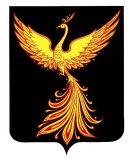 АДМИНИСТРАЦИЯПАЛЕХСКОГО МУНИЦИПАЛЬНОГО РАЙОНААДМИНИСТРАЦИЯПАЛЕХСКОГО МУНИЦИПАЛЬНОГО РАЙОНААДМИНИСТРАЦИЯПАЛЕХСКОГО МУНИЦИПАЛЬНОГО РАЙОНАПОСТАНОВЛЕНИЕПОСТАНОВЛЕНИЕПОСТАНОВЛЕНИЕПоказателиБюджет Палехского городского поселенияИтого доходов 61 419,4Налоговые и неналоговые доходы38 383,3Безвозмездные поступления23 036,1Итого расходов60 075,8Профицит (+) дефицит (-)+1 343,6показатели202320242025202620272028доходы бюджета - всего55541,840540,240965,641378,941796,842218,9в том числе:налоговые и неналоговые доходы35572,736200,036806,937181,337559,437941,4из них:налоговые доходы34307,734835,035391,935751,636114,836481,9неналоговые доходы1265,01365,01415,001429,71444,61459,5безвозмездные поступления19969,14340,24158,74197,64237,44277,5расходы бюджета –всего55541,840540,240965,641378,941796,842218,9в том числена финансовое обеспечение муниципальных программ Палехского муниципального района46038,731786,932143,732491,832839,033190,8на непрограммные направления расходов бюджета9503,18753,38821,98888,18957,89028,1Профицит(+) дефицит (-)0,00,00,00,00,00,0Отношение дефицита бюджета к общему годовому объему доходов бюджета муниципального района без учета безвозмездных поступлений (в процентах)0,00,00,00,00,00,0Источники финансирования дефицита бюджета - всего0,00,00,00,00,00,0Изменение остатков средств0,0000,00,00,00,0Объем муниципального долга на 01 января соответствующего финансового года0,00,00,00,00,00,0Объем муниципальных заимствований в соответствующем финансовом году0,00,00,00,00,00,0Объем средств, направляемых в соответствующем финансовом году на погашение суммы основного долга по муниципальным заимствованиям0,00,00,00,00,00,0Объем расходов на обслуживание муниципального долга0,00,00,00,00,00,0Показатели202320242025202620272028Расходы бюджета - всего46038,631786,932143, 732504,532869,433238, 3В том числе:На финансовое обеспечение муниципальных программ - всего46038,631786,932143,732504,532869,433238,3из них:«Развитие культуры Палехского городского поселения» 20974,014632,715962,716237,016500,616750,7«Развитие физической культуры и спорта, повышение эффективности реализации молодежной политики в Палехском городском поселении» 581,1581,5601,5622,2643,6665,7«Обеспечение доступным и комфортным жильем, объектами инженерной инфраструктуры и услугами жилищно - коммунального хозяйства Палехского городского поселения»700,0700,0700,0700,0700,0700,0«Повышение безопасности дорожного движения в Палехском городском поселении» 1087,9700,0700,0700,0700,0700,0«Профилактика правонарушений в Палехском городском поселении»205,6205,6207,6209,6211,6213,7«Энергосбережение и повышение энергетической эффективности в Палехском городском поселении»3507,03324,03324,03324,03324,03324,0«Гражданская оборона, защита населения от чрезвычайных ситуаций природного и техногенного характера, противодействие терроризму и экстремизму в Палехском городском поселении»1025,0515,0515,0515,0515,0515,0«Развитие транспортной системы Палехского городского поселения»11879,15054,23623,63623,63623,63623,6«Благоустройство территории Палехского городского поселения» 5999,04079,04079,04079,04079,04079,0«Формирование современной городской среды на территории Палехского городского поселения»80,01995,02430,32494,22572,02666,7